Права детейЛичные права ребенка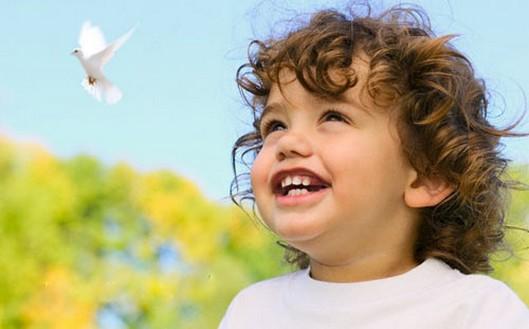 Право на воспитание своими родителями, обеспечение своих интересов, всестороннее развитие, уважение человеческого достоинства.Право на общение с обоими родителями, дедушками, бабушками, братьями, сестрами и др. родственниками.При нахождении в экстремальной ситуации (задержание, арест) – право на общение с родными.Право на защиту от злоупотреблений со стороны родителей.При решении любого семейного вопроса, затрагивающего интересы ребёнка – право на выражение при рассмотрении вопроса в суде своего мнения.Учёт мнения ребёнка, достигшего возраста 10 лет – обязателен, если это не вредит его же интересам (по вопросам изменения имени и фамилии ребёнка, о восстановлении в родительских правах родителей лишённых этих прав, для усыновления ребёнка, при передаче ребёнка на воспитание в приёмную семью).Право на имя и фамилию (их изменение возможно, но лишь при достижении 18-летнего возраста).Право на выживаниеПраво на жизнь.Право на восстановление здоровья.На социальное обеспечение.На уровень жизни, необходимый для физического, умственного, духовного, нравственного и социального развития.На отдых, досуг и другие права.Право на защитуПраво знать своих родителей и не разлучаться с ними.Право на заботу родителей.Право на сохранение своей индивидуальности.Право на воссоединение с семьёй, право поддерживать контакты с родителями.Право на защиту от физического, психологического, сексуального насилия, пыток, оскорблений.Право на защиту от экономической эксплуатации, от работы, наносящей ущерб развитию.Право на защиту от наркомании и токсикомании.Право на защиту от похищений и торговли в любой форме.Право на развитиеПраво свободно выражать свои взгляды и мнения.Право искать, получать и передавать информацию.Свобода мысли, совести и религии.Свобода ассоциаций и мирных собраний.Право на личную и семейную жизнь, честь, репутацию, тайну корреспонденции, неприкосновенность жилища.Право на образование.Право участвовать в играх, развлечениях, мероприятиях, культурной жизни и т.п.Имущественные права ребенкаПраво на материальное обеспечение до наступления совершеннолетия со стороны родителей (заменяющих их лиц).Право на владение личным имуществом (одежда, обувь, предметы культуры и быта).Право на жилую площадь.Право на наследование имущества, согласно требованиям Российского законодательства.Право на алиментное содержание (до наступления совершеннолетия)Право на пенсию в результате потери кормильца.Право на материальные пособия со стороны государства.Право на материальную помощь со стороны органов социального обеспечения (при плохих материальных условиях жизни семьи).Право на личное получение стипендии, заработка и иных выплат.Право собственности на доходы, полученные ребёнком, имущество, подаренное ему, а также на любое другое имущество, приобретённое на средства ребёнка.